סיון טלמור FIREשיר הנושא מאלבומה החדש של סיון טלמור אלבומה החדש של סיון טלמור שיצא ב 14/2 הוא אסופת שירים שהמכנה המשותף ביניהם הוא יופי צרוף. השירים, באנגלית, נכתבו על ידי סיון טלמור בשיתופו של אורי וינוקור שגם הפיק מוזיקלית וניצח על נבחרת כישרונות מרשימה.שלוש שנים חלפו מאז יצא אלבום הבכורה שלה בהפקתו המוזיקלית של יוני בלוך והאלבום החדש מוצא את סיון רחוקה מקודמו שנות אור, עם שירים חדשים ודרך מוזיקלית אחרת .I'll Be, הראשון שיצא מהאלבום זכה לביקורות מצוינות, להשמעות רדיו ולמקום של כבוד בפלייליסט. Fire שנושא עמו ניחוחות אמריקאיים הוא שיר הנושא של האלבום שיראה אור ב 14/2.  האלבום כולל אסופת שירים אישיים, חשופים, מרגשים, חפים מכל ניסיון למצוא חן ומדגישים את היכולות הווקליות הנדירות של טלמור שלא תהיה זו הגזמה לקבוע שהיא אחת הזמרות הטובות בארץ.בימים אלו נמצאת סיון בעיצומו של סיבוב הופעות שראשיתו הייתה הצלחה גדולה. ההרכב החדש שלה על טהרת המין הנשי כולל אותה בגיטרה ושירה ולצדה שלי לוי (קלידים ושירה) ורותם פרימר (גיטרה חשמלית ושירה) הלא הן "שלי ורותם".סיון טלמור - מילים, לחן שירה וגיטרה אקוסטית | אבישי כהן – חצוצרה | מיכה הרשליקביץ' - גיטרה חשמלית | דניאל ספיר – בס | מתן אפרת - תופים וכלי הקשה |  איתמר דוארי - כלי הקשה | מייק טלמור - קולותיום  ד',10/2נאפופו,אשדודיום ו' 12/2 האוס אוף מרלי, דיזנגוף סנטר
מוצ"ש, 19/3, בסקולה, הרכבת 72, תל אביב

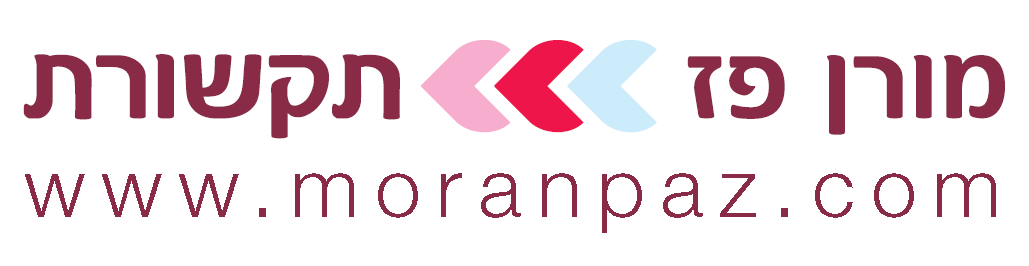 